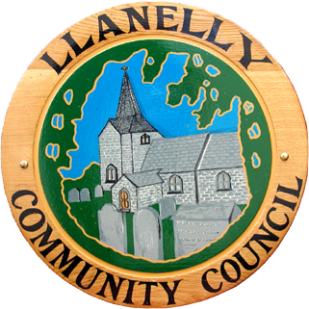 Minutes of an Annual General Meeting on May 10th at 7pm at Gilwern Community Centre – Llanelly Community CouncilPresent:  Cllr R Dixon (Chair), Cllr J Pratt, Cllr G Nelmes, Cllr N Curtis, Cllr P Bell, Cllr K Rose, Cllr  A Thomas, Cllr Stockham, Cllr D Williams, Cllr F Morgan.Attendance:N James, ClerkApologies:Cllrs Jarvis, Corfield and Dainton.Election of ChairCllr Dixon was proposed by Cllr Thomas , seconded by Cllr Pratt as chair. There were no other nominations. Cllr Dixon was elected unanimously.Chairman to sign Declaration of acceptance of office   Cllr Dixon signed the declaration of acceptance of office. He thanked the Council for its support and advised that, although last year was seriously affected by Covid 19, he was hopeful that in the coming year the Council would be able to continue to action those feasible requirements within the CLP. As soon as the upgrade of the cycle track was underway the Council would need to review the CLP and determine next priorities. He also wished to lay down a marker that this year the Council should meet not only in Gilwern but also in Clydach and Llanelly Hill, and he would be aiming to arrange Council meetings in both locations, inviting members of the public from those villages specifically. Election of Vice ChairCllr Curtis proposed, seconded by Cllr Rose that Cllr Pratt be appointed vice Chair.  There were no other nominations. Cllr Pratt was elected unanimously as vice Chair.4.   Review and Adoption of the Standing Orders, Financial Regulations, Code of Conduct, Complaints Procedure and Community Council Policies for 2021/22These documents were approved.5.To approve the Annual Report for 2020/2021The Annual Report for 2020/21 was approved.6. To review the Asset Register 2021/22The Asset Register for 2021/22 was approved.7. To review the Risk Register 2021/22The Risk Register for 2021/22 was approved.8. To confirm the dates for the Council meetings for 2021/22Whilst acknowledging that the Covid rules might affect future meetings the Council wished to retain monthly meetings on the second Monday of each month wherever possible. From now on, providing the Covid rules allowed, these meetings would not be held remotely.9. To confirm a remuneration policy for councillors under the Local Government Measure 2011The current remuneration policy was approved for retention. The Clerk advised that forms would be issued shortly and the rules stated that a response was required from all councillors even if the allowance was not wanted.10. To review the Council committee structure and appointmentsThe Council agreed to retain the Personnel Committee but felt there was no need for a Finance Committee. Cllr Curtis was proposed by Cllr Pratt as Chair of the Personnel Committee, seconded by Cllr Stockham. There were no other nominations and Cllr Curtis was elected. The other members of that Committee would be Cllrs Bell, Williams, Dixon, Pratt.11. To review the nominations to outside bodies and groupsThe Council agreed to retain the nominations as follows:Gilwern School Governing Body – Cllr DixonClydach Village Hall Committee – Cllrs Pratt and JarvisLlanelly Hill Village Hall Committee – Cllrs Pratt and BellEbenezer Chapel Fund – Cllr PrattTy Hooper Charity – Cllrs Thomas and Stockham. However, despite investigations it was not clear what current role this charity still had. The Clerk was asked to investigate further with the clerk of Brynmawr Town Council. Action: NJ. It was agreed that there was no requirement to appoint a dedicated member to the One Voice Wales and North Mon Area Committees and all members would be offered the opportunity to attend any of these meetings. R DIXON, Chair							N JAMES, Clerk